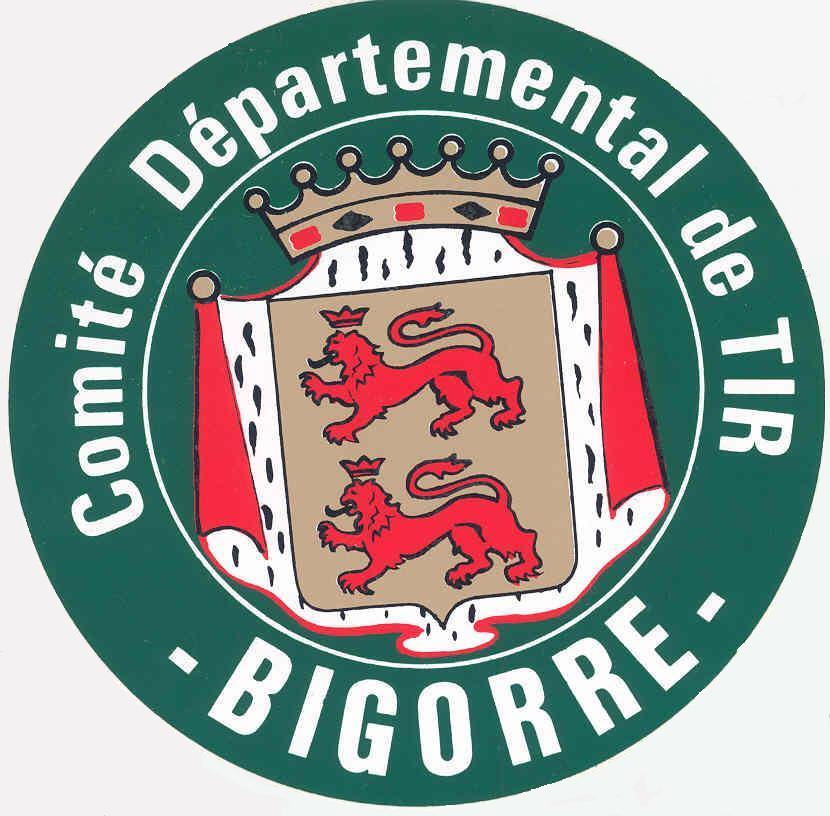 	                          CONVOCATIONMadame, Monsieur,Je vous prie de bien vouloir assister à l’Assemblée Générale ordinaire & élective du Comité Départemental de Tir des Hautes-Pyrénées qui se tiendra à :				    20h30 (vingt heures trente)			             le mercredi 09 novembre 2016      			     au siège social du club « Les Cigognes »			          17 avenue de la Marne à Tarbes Ordre du jour :   -     Rapport moral & quitusRapport financier & quitusElection du Codir & élection du Bureau & du présidentQuestions diversesPot de l’amitié     Si vous ne pouvez malgré tout assister à cette réunion, vous voudrez bien compléter et retourner le pouvoir ci-dessous au Président Bernard IGUACEL, 11 Nid Bigourdan 65100 – Poueyferré avant le mercredi 02 novembre 2016 dernier délai.								Le secrétaire du Comité								 Claude Coupet-Sarrailh----------------------------------------------------------------------------------------------------------------			                         POUVOIRJe soussigné(e)……………………………………………………………………………donne pouvoir à Mme, M. ……………………………………………………………pour me représenter le 09/11/2016 àL’Assemblée Générale ordinaire & élective du CDT qui se tiendra à 20h30 au siège social du club « Les Cigognes », 17 avenue de la Marne à Tarbes.En conséquence, à signer la feuille de présence, prendre part aux délibérations, émettre tous votes et généralement faire le nécessaire.							Fait à ……………….., le ………………………..					Signature précédée de la mention manuscrite « bon pour pouvoir ».